Equal Opportunities Monitoring Form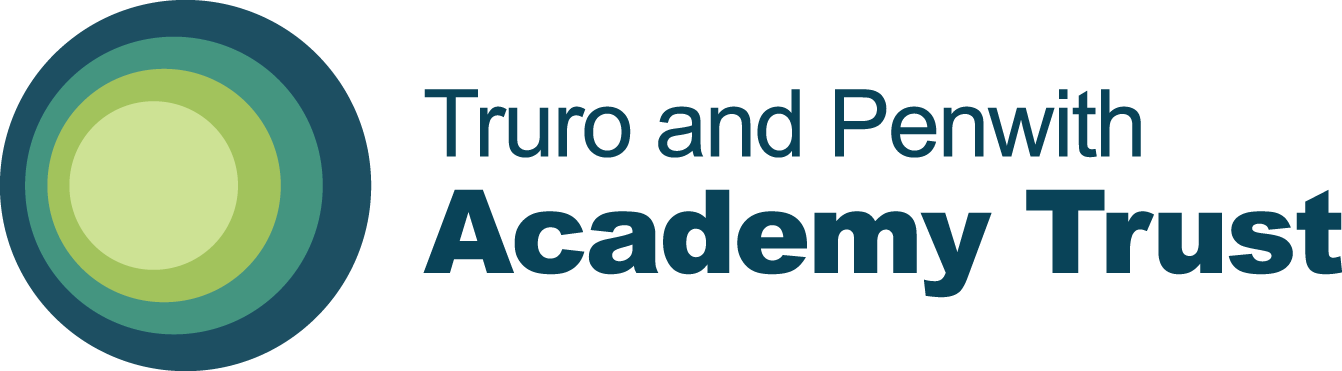 Please complete the Equal Opportunities Monitoring Form and return it with your application form.Truro and Penwith Academy Trust (TPAT) is committed to the principle of the development of policies to promote equal opportunities in employment regardless of workers’ gender, marital status, race, colour, nationality (including citizenship), ethnic or national origins, disabilities, age, sexual orientation, responsibility for dependants, religious or political affiliation and trade union activities.  Applicants can obtain a copy of our Equality Policy on request.The following questions are used solely for the purpose of monitoring equal opportunities and are in accordance with the criteria identified in Racial Equality guidelines.  This information will not be used when deciding on a shortlist or making an appointment, but your co-operation in completing the following would be very much appreciated.Thank you for taking the time and effort to complete this form.Please return this form, together with all other related documents including the completed application form and self-declaration form, to the address provided on the advertisement/covering letter.HR/I/TPATEmployerHandbook/Recruitment/ApplicationPack/EqualOpportunitiesForm
Last updated 01/03/2021Application DetailsApplication DetailsFull Name:Maiden Name:Post Applied For:Closing Date:Vacancy Type:Permanent     Temporary     Fixed Term  Full Time     Part Time  Full Year     Term Time Only  Personal DetailsPersonal DetailsMarital Status:Single     Married     Separated     Divorced     Widowed     Civil Partnership  Gender:Male     Female  Date of Birth:Age Group:16-20     21-30     31-40     41-50     51-60     61-65     65+  Disability StatusDisability StatusDisability StatusDisability StatusThe Disability Discrimination Act (DDA) defines a disabled person as someone who has a physical or mental impairment that has a substantial and long-term adverse effect on his or her ability to carry out normal day-to-day activities.The Disability Discrimination Act (DDA) defines a disabled person as someone who has a physical or mental impairment that has a substantial and long-term adverse effect on his or her ability to carry out normal day-to-day activities.The Disability Discrimination Act (DDA) defines a disabled person as someone who has a physical or mental impairment that has a substantial and long-term adverse effect on his or her ability to carry out normal day-to-day activities.The Disability Discrimination Act (DDA) defines a disabled person as someone who has a physical or mental impairment that has a substantial and long-term adverse effect on his or her ability to carry out normal day-to-day activities.Do you consider yourself under this definition to be disabled:Do you consider yourself under this definition to be disabled:Yes     No  Yes     No  If Yes, please give details:If Yes, please give details:Is there any other information which you would like us to take into account with regard to your disability?:Is there any other information which you would like us to take into account with regard to your disability?:Vacancy AdvertisementVacancy AdvertisementVacancy AdvertisementVacancy AdvertisementWhere I saw the Vacancy advertised:Where I saw the Vacancy advertised:Where I saw the Vacancy advertised:Where I saw the Vacancy advertised:TPAT Website   West Briton   West Briton   Internal Advert   Cornwall Council   Cornishman   Cornishman   Word of Mouth   Indeed Website   TES   TES   Facebook   Other    please provide further information:  Other    please provide further information:  Other    please provide further information:  Other    please provide further information:  Ethnic OriginEthnic OriginEthnic OriginEthnic OriginEthnic OriginEthnic OriginPlease describe your ethnic origin by placing an X in the appropriate box.  The categories have been taken from the School Workforce Census.Please describe your ethnic origin by placing an X in the appropriate box.  The categories have been taken from the School Workforce Census.Please describe your ethnic origin by placing an X in the appropriate box.  The categories have been taken from the School Workforce Census.Please describe your ethnic origin by placing an X in the appropriate box.  The categories have been taken from the School Workforce Census.Please describe your ethnic origin by placing an X in the appropriate box.  The categories have been taken from the School Workforce Census.Please describe your ethnic origin by placing an X in the appropriate box.  The categories have been taken from the School Workforce Census.XNationalityCultureXNationalityCultureCultureBangladeshiAsianWhite BritishWhiteWhiteIndianAsianWhite IrishWhiteWhitePakistaniAsianWhite CornishWhiteWhiteAsian OtherAsianWhite OtherWhiteWhiteBlack AfricanBlackChineseOther inc ChineseOther inc ChineseBlack CarbbeanBlackAny OtherOther inc ChineseOther inc ChineseBlack OtherBlackUnknownOther inc ChineseOther inc ChineseMixed White/AsianMixedMixed White/Black AfricanMixedMixed White/Black CaribbeanMixedMixed OtherMixed